Mary of Magdala Inclusive Catholic Community6th Sunday in OT,  February 13, 2022 at 10:00 a.m. CST(World Day of the Sick, St. Valentine’s Day)WE GATHER AS COMMUNITY 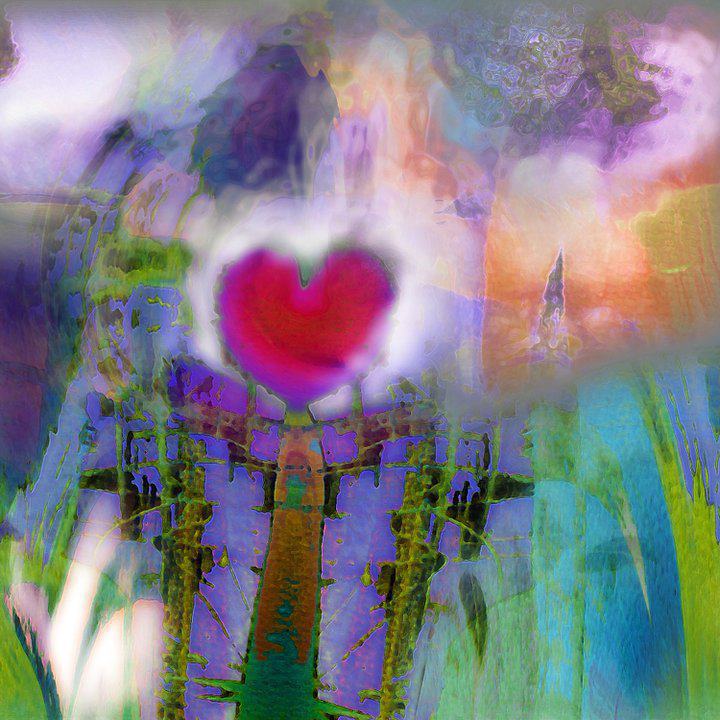 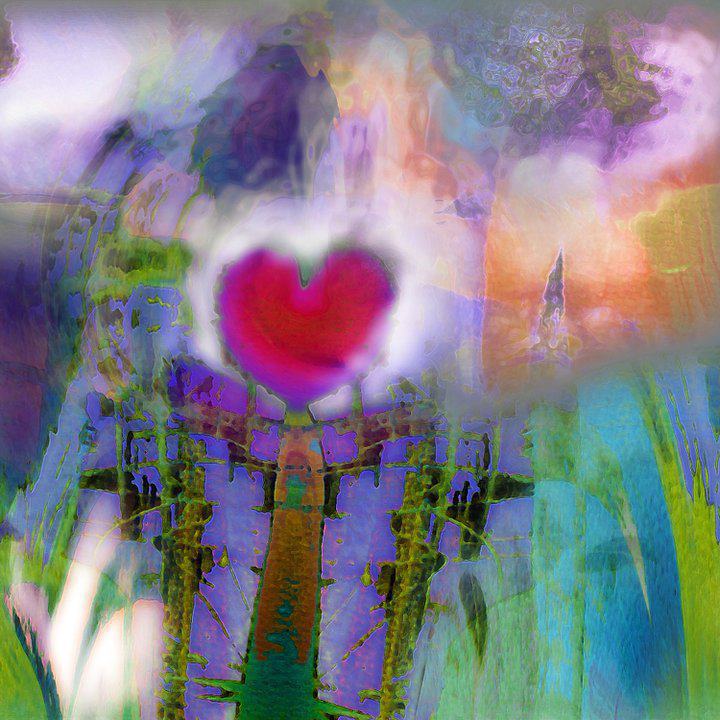 Welcome & Opening RemarksGreetingP:     Dear Family of Faith, come, be gathered as one in the name of the Holy One:  + Source of Being, Eternal Word and Spirit of Wisdom.  All: Amen.ChimeAcknowledgement of Territory:   V1:   In the Spirit of Truth and Reconciliation we Acknowledge the Land and the Territory on which we live.	For thousands of years, Indigenous people walked the lands of Turtle Island; relationship with the land is at the centre of their lives and spirituality.  	Here in Regina, we are gathered on Treaty 4 territory, traditional lands of the Nêhiyawak (neh HEY o wa), Nahkawé (NUK ah way), Nakota, and homeland of the Métis, Lakota, and Dakota. You may acknowledge the land where you are located.  	We acknowledge our responsibilities as settlers and treaty people:  that solidarity with our indigenous relatives with whom we share this sacred trust requires active participation in the ongoing struggle for justice, restitution and reconciliation.Opening SongBlest Are We	David Haas ©2009 GIA Publications, Inc.Refrain: Blest are we, holy children of light are we!Blest are we, chosen people of God.Blest are we, God has plans for you and me.Blest are we, we are the children of God.For our world, each sister and brother:We are called, called to serve!We are here to love one another:We are called, called to serve!   R.For the poor, the meek and lowly: We are called, called to serve!For the weak, the sick and the hungry:We are called, called to serve!    R.For those who yearn for freedom:We are called, called to serve!For the world, to be God’s kin-dom:We are called, called to serve!   R.Prayer for WholenessV2:  Gentle and tender God, we know you love each of us unconditionally. Forgive us our failings and doubts. All:  Grant us your pardon and strengthen our faith.  V2:  Gracious God, our lives are in your caring hands. Forgive us when we have given in to fear and lost our confidence in you. All:  Grant us your pardon and rekindle our hope.  V2:  Creator God, source of life and all love, forgive us when we have not been present to you in our suffering sisters and brothers. All:  Give us a new heart, create in us a new spirit. P:  	May our loving God have mercy on us, forgive us our sins and bring us to everlasting life.  All:  Amen. Song of Praise:GLORY TO GOD MOST HIGH        Missa del Mundo Jesse ManibusanGlory! Glory to God! Glory in the highest!Glory! Glory to God! Glory to God most high!1. O God, Holy One, almighty God and Father (mother);     we worship you we give you thanks, we praise you for your glory!2. O Lord (God) Jesus Christ, Holy One Redeemer.    Lord God, Lamb of God, you take away the sin of the world!3. You alone are the Holy One, you alone are the Lord (our God).    You alone are the Most High God with the Spirit in the glory of God!Opening PrayerP:  	God of everlasting tenderness, we give you thanks and praise for the beauty of this earth, for every manifestation of your love that has graced our lives. We join our hearts to all the hymns that are sung to your glory, all the prayers that spring from our souls, all the acts of self-giving that make you present in our world. Fill our hearts with the joy of knowing you, and make us always more grateful for your constant care. We ask you in all you Holy Names.All:  Amen.LITURGY OF THE WORDFirst Reading: Jeremiah 17:5-8 V3: 	 A Reading from the Prophet Jeremiah.“Lost are those who trust immoral inclinations,” says God, “who rely on power, greed, and envy, whose hearts turn away from God. They are like stunted vegetation in the desert with no hope in the future, vegetation standing in stony wastes, an uninhabited land of salt. “Blessed are those who trust in God, whose hope is God. They are like trees planted by the river thrusting their roots toward the stream. When the heat comes, they feel no heat; the leaves stay green. Like trees untroubled in a year of drought, those who trust in God never cease to bear fruit.” The Word of the prophet Jeremiah. All:  Thanks be to God.Psalm Ps. 1  Happy One, Gregory Norbet, OSBRefrain: O happy, O happy is the just one who is sincere in the love of God.Happy indeed is the one who follows not the counsel of the wickedbut whose delight is the law of our God and who ponders God’s law day and night.  R.One is like a tree that is planted beside the flowing watersThat yields its fruit in due season and whose leaves shall never fade.  R.When the wicked are judged they shall not stand nor find room among those who are justFor our God guards the way of the just but the way of the wicked leads to doom.  R.Second Reading:  1Peter 4:12-17V4:   A Reading from the First Letter of Peter.Beloved, do not be surprised that a trial by fire is occurring among you, as if it were unexpected. Rejoice to the extent that you share in the sufferings of Jesus, so that when the glory of the Christ is revealed you may also rejoice exultantly. If you are insulted as a follower of Christ, blessed are you. God’s spirit, in Her glory, will rest upon you. See to it, however, that none of you suffers for being a murderer, a thief, an evildoer, or a destroyer of another’s rights;but whoever is made to suffer as a Christian should not be ashamed but glorify God because of the name of Jesus. It is a time for judgment. We, indeed all believers, are accountable to the good news of God. The Word of an Early Church Pastor. All:  Thanks be to GodGospel Acclamation – (louvores De Deus)Alleluia!  May our hearts feel Your Word; Alleluia!  May our lives make it heard.Gospel:  Luke 6:17-26D:     The Good News Attributed to Luke.  Coming down the mountain, Jesus stopped in a level area where there was a great number of disciples. A large crowd of people was with them from Jerusalem and all over Judea, to as far north as the coastal region of Tyre and Sidon. People had come to hear Jesus and be healed of their diseases, and even to be freed from unclean spirits. Indeed, the whole crowd was trying to touch Jesus, because healing power was coming out of him and healing them all. Looking at the disciples, Jesus said: “You who are poor are blessed, for the reign of God is yours. You who hunger now are blessed, for you will be filled. You who weep now are blessed, for you will laugh. You are blessed when people hate you, when they scorn and insult you and spurn your name as evil because of the Chosen One. On the day they do so, rejoice and be glad. Your reward will be great in heaven, and everlasting, for your ancestors treated the prophets in the same way.But woe to you who are rich, for you are receiving your comfort in full now. Woe to you who are full now, for you will go hungry. Woe to you who laugh now, for you will weep and grieve. Woe to you when all speak well of you, for your ancestors treated the false prophets in the same way.” The Gospel of God. All:  Praise to You, Jesus the Christ.Homily/Breakout roomsAnointing of The Sick P:  	Dear friends, we commemorate the World Day of the Sick today and hold in prayer those close to us who have asked for our prayers: We name those who have asked us to pray for them. With faith and confidence in your gifts of compassion and healing we lift our hearts and pray.Prayer over the Oil:V5:  Blessed are you, Holy One, giver of healing and hope: you gift us with oil to soothe and heal our wounds. You sanctify it with the presence of your life-giving Spirit. May this precious oil of anointing be a balm to those who are sick, providing them the comfort of your presence in their suffering, and bringing them healing and the fullness of your joy.   All:  Amen.Prayer over the Sick: (extend hands)V6:  Blessed are you, Holy One of Life and Love, your boundless presence blesses us at every moment of our lives. Be with those who are ill in body, mind or spirit. May they know your love for them through the compassionate presence  and tender touch of those who care for them: family, medical care givers, friends, and our community. We join our prayer with all in the Communion of the Saints.In their name and in the name of the Holy One, we now anoint you, dearly beloved.Anointing: P:  	In your homes you are invited to anoint those who request it. If alone, you anoint yourself. 	(On the forehead): 	Through this holy anointing, may our loving God help you with the grace of the Holy Spirit.  	(On the hands) 	May our loving God bless these hands with which you have served and helped so many. 	In the abundance of Divine Mercy, may you know healing and hope.   All:  Amen.Song:Come Healing     Leonard Cohen  O gather up the brokenness  And bring it to me now  The fragrance of those promises you never dared to vowThe splinters that you carry The cross you left behind  Come healing of the body Come healing of the mind.*And let the heavens hear it The penitential hymnCome healing of the spirit Come healing of the limb.	Behold the gates of mercy In arbitrary space	And none of us deserving  The cruelty or the grace	O solitude of longing Where love has been confined	Come healing of the body Come healing of the mind.	*O see the darkness yielding That tore the light apart    	Come healing of the reason Come healing of the heart.O troubled dust concealing An undivided loveThe heart beneath is teaching To  the broken heart aboveAnd let the heavens falter,   Let the earth proclaimCome healing of the altar, come healing of the name.O longing of the branches To lift the little budO longing of the arteries   To purify the blood	And let the heavens hear it The penitential hymn	Come healing of the spirit Come healing of the limb.Prayers of the People P: 	With trust and love in our hearts, and song on our lips, we bring our own and the many needs of the world to you, knowing that You, Compassionate Healer, hear us as we pray in faith:Ubi caritas, et amor, ubi caritas, Deus ibi est. (2)1. 	For the healing of the earth; for those in positions of authority to work to eliminate poverty and injustice, to relieve the pain of those living in want…..2. 	For those who suffer from illness of body, mind or spirit; for all who care for the sick and suffering; for continued positive results from research against disease and illness, we pray…Ubi caritas, et amor, ubi caritas, Deus ibi est.3. 	For healthcare workers, teachers and other frontline workers struggling to exercise their professions with compassion and patience,…4. 	For the lonely, fearful, marginalized, and broken-hearted; may they be sustained in hope and feel the comfort of Your love through those they encounter, we pray…Ubi caritas, et amor, ubi caritas, Deus ibi est.5. 	For immigrants, refugees and asylum seekers crossing borders to find safety and opportunity; for those in refugee camps who endure hardships of lack of supplies and  extreme weather; for decision-makers to seek peaceful solutions and to draft compassionate policies on their behalf,…6. 	For all followers of Jesus striving to live by the values of the beatitudes..for the intentions entered in the chat..and for those we hold deep in our hearts….Ubi caritas, et amor, ubi caritas, Deus ibi est. (2x)P:  	Gracious and beneficent God, Your love for us surpasses all our hopes and desires. 	Forgive our failings against that love, 	keep us in Your peace and lead us in the way of Jesus.Grant comfort in those who are suffering: When they are afraid, give them courage.When they are restless, give them patience.When they feel dejected, give them hope.And when they are alone, assure them of our love and support. We ask you with the mind of Christ. All:  Amen.LITURGY OF THE EUCHARIST We offer our gifts:P:	Most Holy One, God of Life and Love, we offer you these gifts of bread and wine -	Fruit of the earth and work of human hands,	May they become for us the Body and Blood of Christ Jesus.All: 	Bless this bread and bless this wine, / 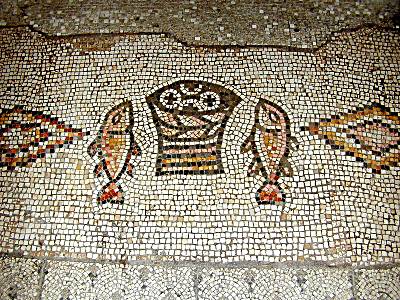 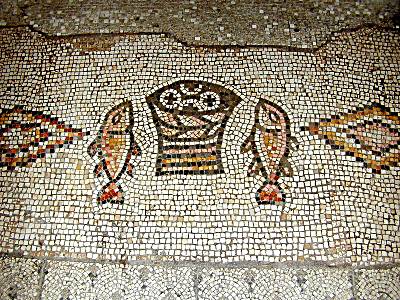 	the wheat and the grape, /	the farmer and the harvest, /	the seed and the sower.P:	God is with us!   All:   We are not alone!P:	Let us give thanks to our God of all Creation.   All:   We give our thanks and praise.Eucharistic Prayer (D. O’Murchu adapted)V7:   Blessed are you, God of tenderness and compassion,revealing your gracious love,in the warmth and affection of human life, and in the gentleness and sensitivity of nature.	Blessed are you, God of love and unity, forever inviting people towards peace and reconciliation, towards friendship, closeness and intimacy.V8:   Blessed are you, God of loving surprises, for sending us Jesus to heal those suffering in body, mind or spirit and to draw us closer to you and one another in a love that lasts forever.	With all who share in the song of Love, people on earth and celestial beings, and with all creation, we sing forever our hymn of praise:Holy, Holy:  Mass of louvores De Deus, Inca Tradition; Words: Sophia 2016Holy, holy, Holy One,  God of wonder and joy.Heaven and earth your presence revealed, Holy, Holy, Holy, One.Bless’d the One who comes in your name;Bless’d the One as Brother we claim;Bless’d our God forever to reign;Holy, Holy, Holy One.	V9:   Source of all life, You seek to restore creation to its original wholeness, so that all creatures, great and small, are united in the loving and creative harmony of life.	Gathered at this table of abundance, We ask you to pour out your Spirit upon these gifts of bread and wine, so that they may become food for our pilgrim journey, to nurture and nourish us in our need as we travel on our way to you.  V10: On the night before his death, Jesus, having loved us without reservationand with a total generosity of heart, bequeathed to us the gift of life, in the celebration of a sacred meal.  	He humbly washed the feet of his friends as an example of loving service for us to follow.   P:  	Then, taking the bread, Jesus held it gently and offered it to those gathered at table:	All:  Take this, all of you and eat it; this is my body which will be given up for you.  Eat, and remember me.  (Pause)P:  	At the end of the meal he took the cup of wine. Gratefully and lovingly Jesus offered it to all:All:  Take this all of you and drink it; 	this is the cup of the new and everlasting covenant, 	my life-blood, poured out for all, in forgiveness and reconciliation. 	Drink and remember me.D:  We proclaim the mystery of faith:Anamnesis:  Mass of louvores De Deus, Inca Tradition; Words: Sophia 2016	         When we eat this life-giving bread; when we share the wine of our lives; 	you are here alive in our midst; Holy, Holy Holy One.V11:  As we celebrate this sacred meal, we call to mind all you have shared with us through the gifts of creation, and especially in the gift of Jesus, who entered fully into our humanity.We praise you in union with the angels and all holy men and women, friends of God and prophets, who have gone before us. We remember Mary, mother of Jesus, faithful disciple, and Mary of Magdala, the beloved, to whom you entrusted good news of your resurrection,V12: May the Spirit of life and wholeness,who transforms the gifts we present transform us, too,that we may be refreshed in our inner being and be empowered to bring mercy, love and healingto those whose lives we touch.	Awaken in us, O God, a passion for justice and generosity of spirit,that all may feast at your table of abundance and know your heart of boundless love. All: 	For it is through, with, and in Christ-Sophia, all glory and praise are yours, Most Holy One. Acclamation:  Mass of louvores De Deus, Inca Tradition; Words: Sophia 2016	Bless our God forever to reign; Amen, Amen, Amen.Prayer of Jesus: (Please be on mute for all songs)Abba of Jesus  Winter Name of God/de                    Michael JoncasAbba of Jesus, our God/de in heaven. How holy do we hold the name you bear!    Send forth your kin-dom, your rule upon us; your will be done by all your creatures ev’rywhere! Abba of Jesus, our God/de in heaven, give us this day the bread we need to live.  Do not remember our sins against you;forgive us all as we ourselves learn to forgive.Abba of Jesus, save us from trial,and keep your people far from evil ways.  Yours is the kin-dom, the power, the glory, through endless days.Abba of Jesus…Prayer for Peace:P:      Jesus, you gave us your peace and prayed that all would be one in you.	May our prayers for peace ripple throughout the world.All:  Shalom, Salaam, Shante, Paz, la paix, Peace.   D:  Let us offer each other a sign of gesture of peace.Chime Invitation to the TableP:  	Filled with the peace we have shared, and in communion with all that is,	all that was, and all that will be, come and share at this table.All: 	Jesus, by your word you transform our lives.  	We are happy to be called to this feast.P:	Receive who you are:  The Body and Blood of Christ.All: 	 Amen.Communion Meditation: A Little Love, (Bhajan)It only takes a little love to warm an aching heart,To lift a broken spirit, to take another’s part,It only takes a little trust, a stranger to befriend,But oh, it makes a diff’rence in the end.It only takes a little love to smile a friendly smile,To touch a grieving spirit, to walk a second mile,It only takes a little time, a kindness to extend,But oh, it makes a diff’rence in the end.[:Christ taught us all about it so many years ago,For love was always with him wherever he would go,He calls us now to follow, to take the time to care,Through all the gentle, loving things we share.Because it only takes a little love to calm another’s fear,To share another’s burden, to feel another’s tear,It only takes a little word to cheer a lonely friend,But oh, it makes a diff’rence in the end.  :] 	"Copyright - All Rights Reserved.   Permission Granted for Non-Commercial Use for the Purpose 	of Photocopying the Music for Personal or Group Devotional Singing.Communion AntiphonAll:  Where love is, God is; and all who live in love, live in God.Prayer after CommunionV13:	For the bread we have eaten, for the life we have received, we give you thanks O God. Strengthen our faith, increase our love for one another, and send us into the world united in courage and peace, rejoicing in the power of the Holy Spirit. All:  Amen.WE GO TO BE WITNESSESAnnouncementsBlessing/ DismissalP:   	Inspired by your holy people, and other valiant prophets of justice, mercy and peace, 	we go to be your witnesses to the ends of the earth.We do not go alone… For we go within the love of + the Creator in whose image we are made, of the Eternal Word who speaks to us today, And of Sophia-Wisdom who dwells within us and empowers us.  D:    In peace and love let us go to serve in Christ’s name. All:  Yes, we will go.You are welcome to stay and visit as you like.You are invited to give your greetings to all before you leave. Copyright music used with permission under ONE LICENSE # 738897-A.Love After Love
 
The time will come
when, with elation
you will greet yourself arriving
at your own door, in your own mirror
and each will smile at the other's welcome,
 
and say, sit here. Eat.
You will love again the stranger who was your self.
Give wine. Give bread. Give back your heart
to itself, to the stranger who has loved you
 
all your life, whom you ignored
for another, who knows you by heart.
Take down the love letters from the bookshelf,
 
the photographs, the desperate notes,
peel your own image from the mirror.
Sit. Feast on your life.
          —Derek Walcott